Branch build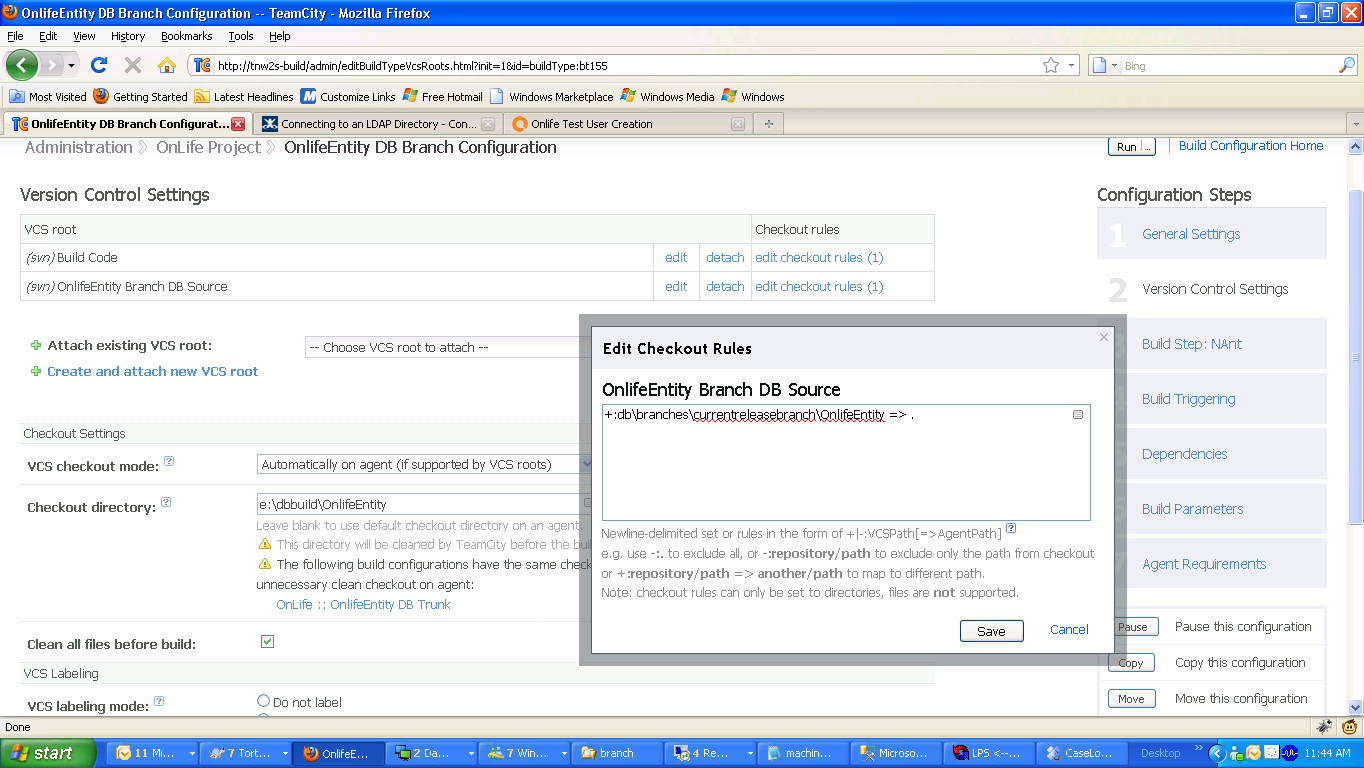 Trunk build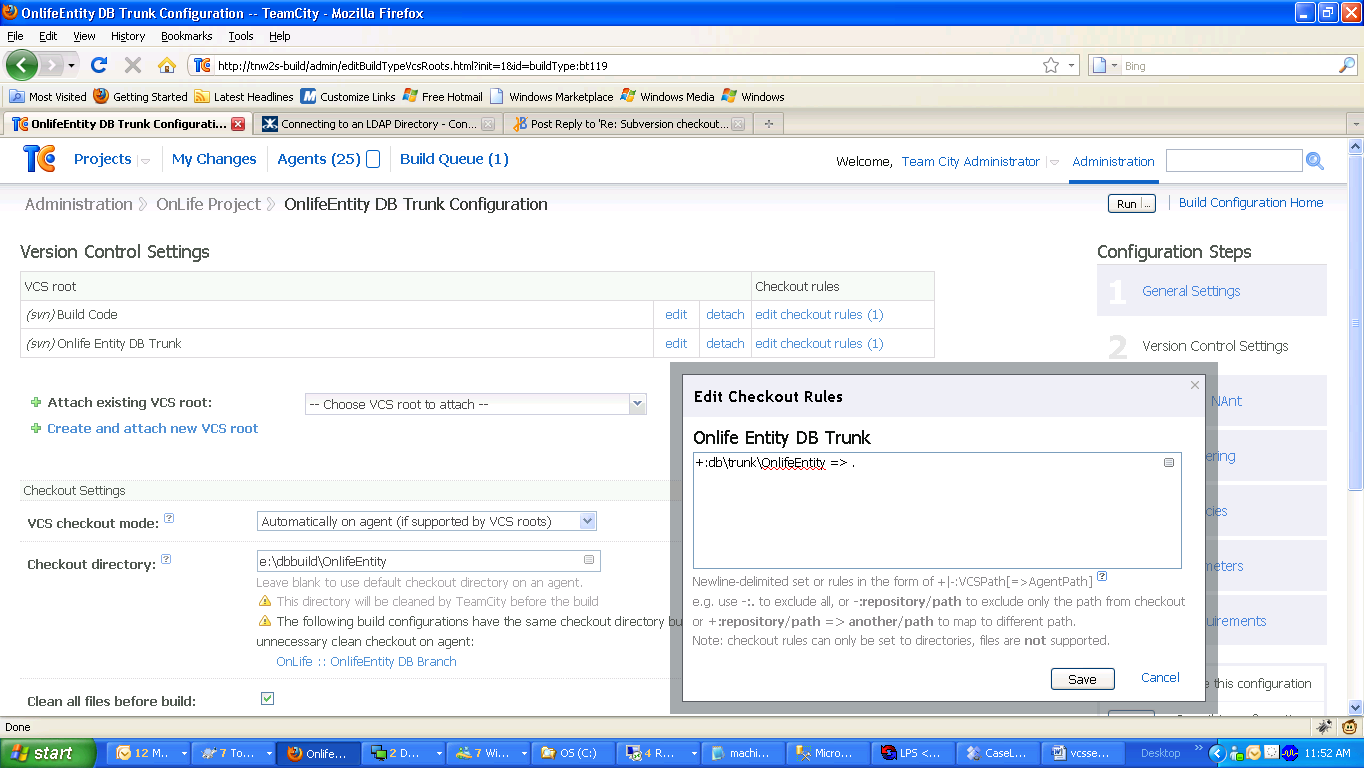 Right after branch build  Source on build machine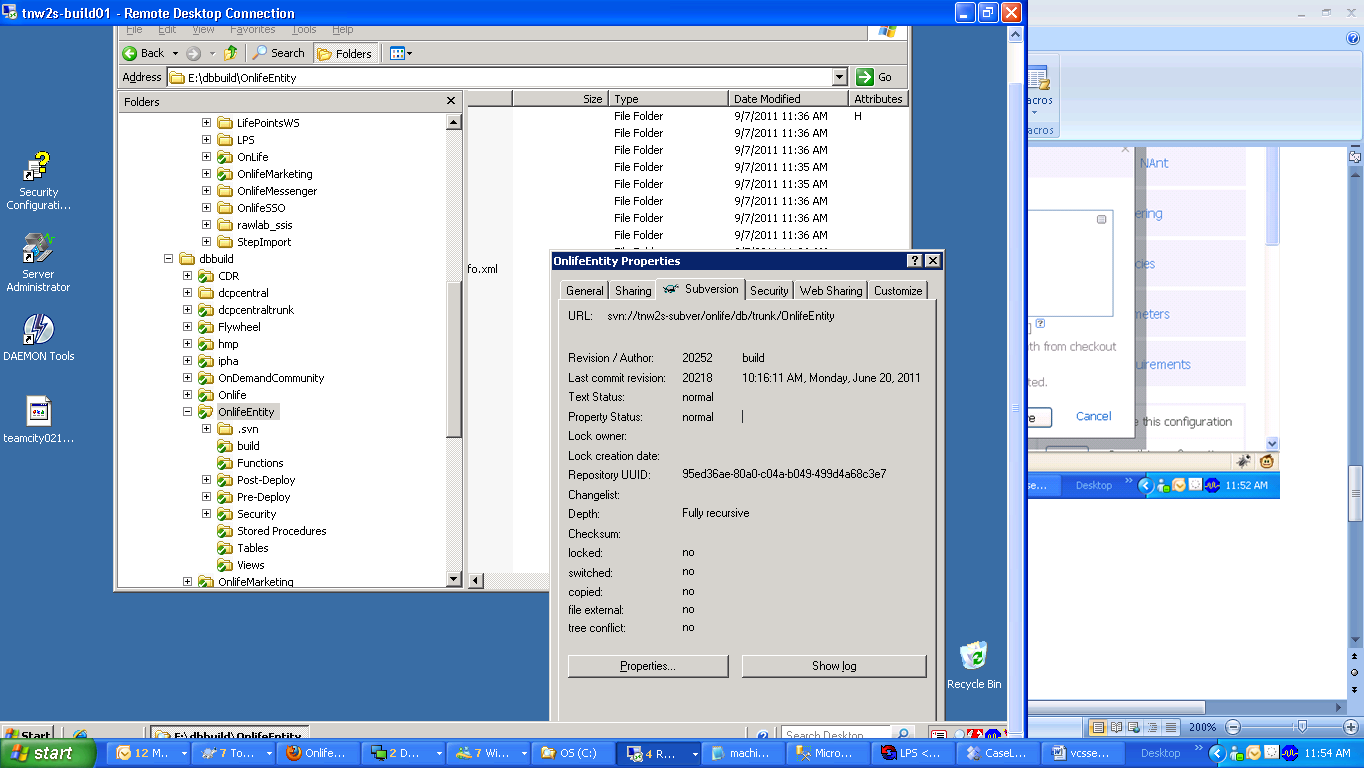 Onlife Entity Branch build showing the same time as on build machine as proof the OnlifeEntity branch build with the source pointing to the branch is bringing down trunk code.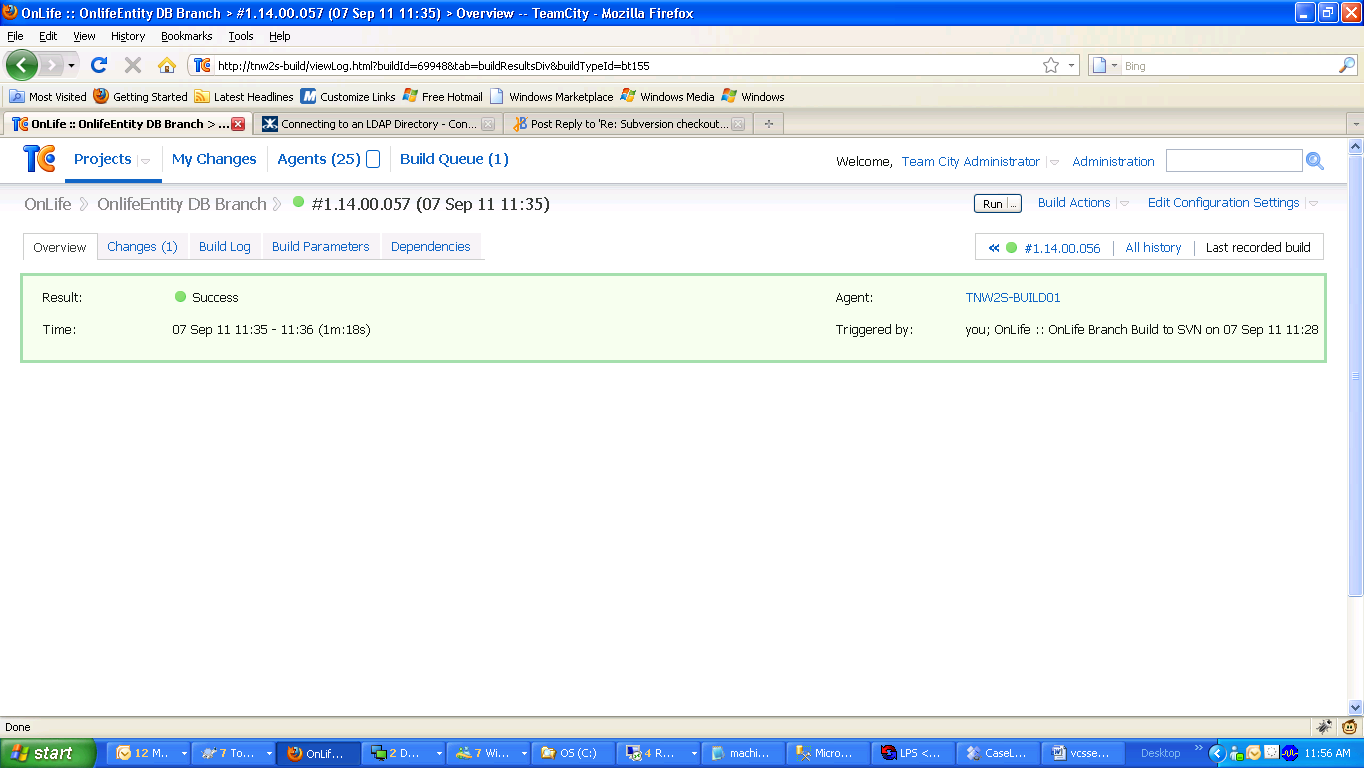 OnlifeEntity trunk build showing yesterday time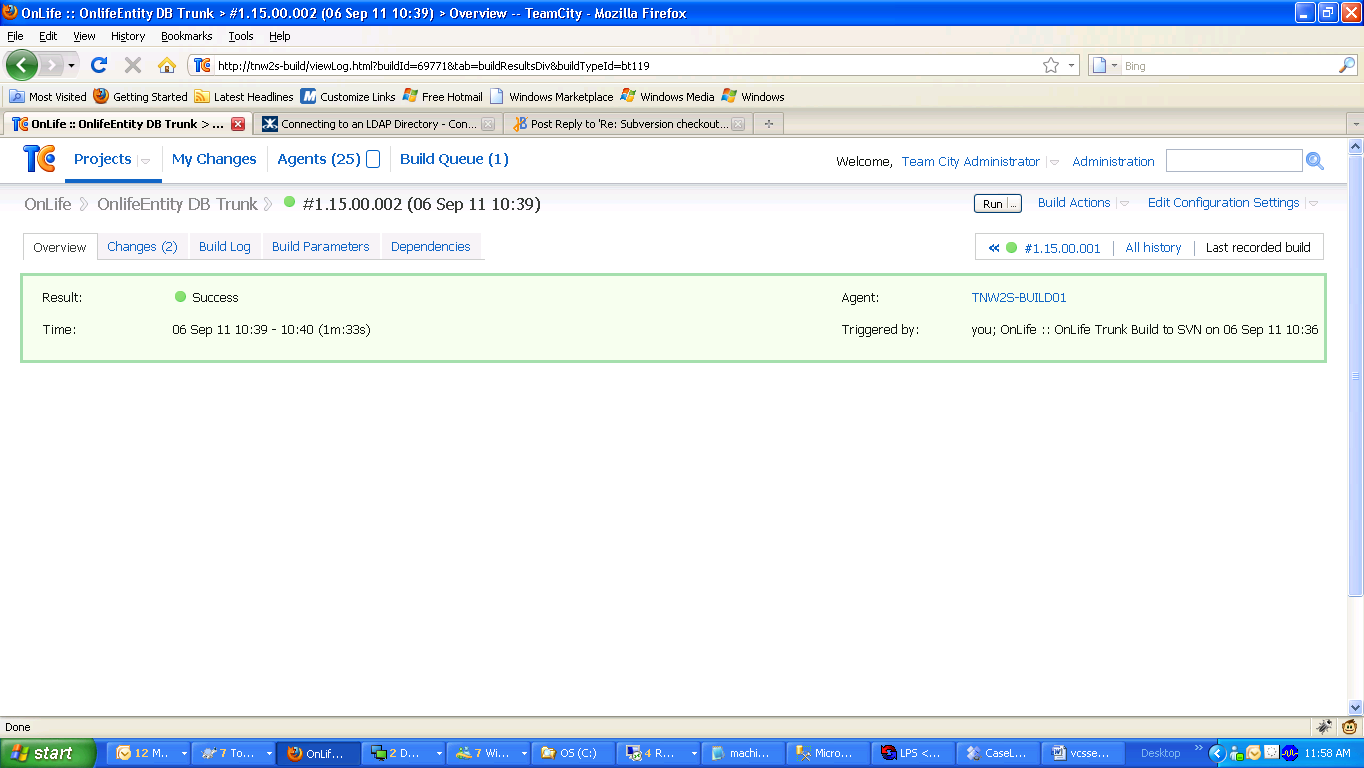 